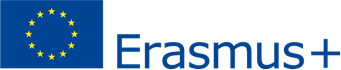 FORMULARZ APLIKACYJNYNA WYJAZD NA PRAKTYKI Dane kandydata:imię i nazwisko:data urodzenia:adres zameldowania:adres e-mail:numer telefonu:Wydział:Kierunek studiów:Stopień studiów:Rodzaj praktyki: studencka (realizowana w trakcie studiów)  absolwencka (po zakończeniu studiów)Rok studiów, na którym/po którym będą realizowane praktyki:………………………………………………………………………………………….………Wyjazdy zrealizowane do tej pory w ramach programu ErasmusRodzaj wyjazdu (studia/ praktyki)		stopień studiów		rok akademickiProszę krótko uzasadnić cel wyjazdu na praktykę.…………………………………………………………………………………………………Czy wybrane praktyki są obowiązkowe w programie studiów? TAK		 NIECzy posiada Pan/i orzeczenie o stopniu niepełnosprawności? TAK		 NIECzy w roku akademickim …………………….. pobierał/a Pani/Pan stypendium socjalne?  TAK		 NIE…………………………						…………………….……(data i miejsce)									(podpis studenta)…………………………………………………………………………………………………………………………………Decyzja Dziekana 